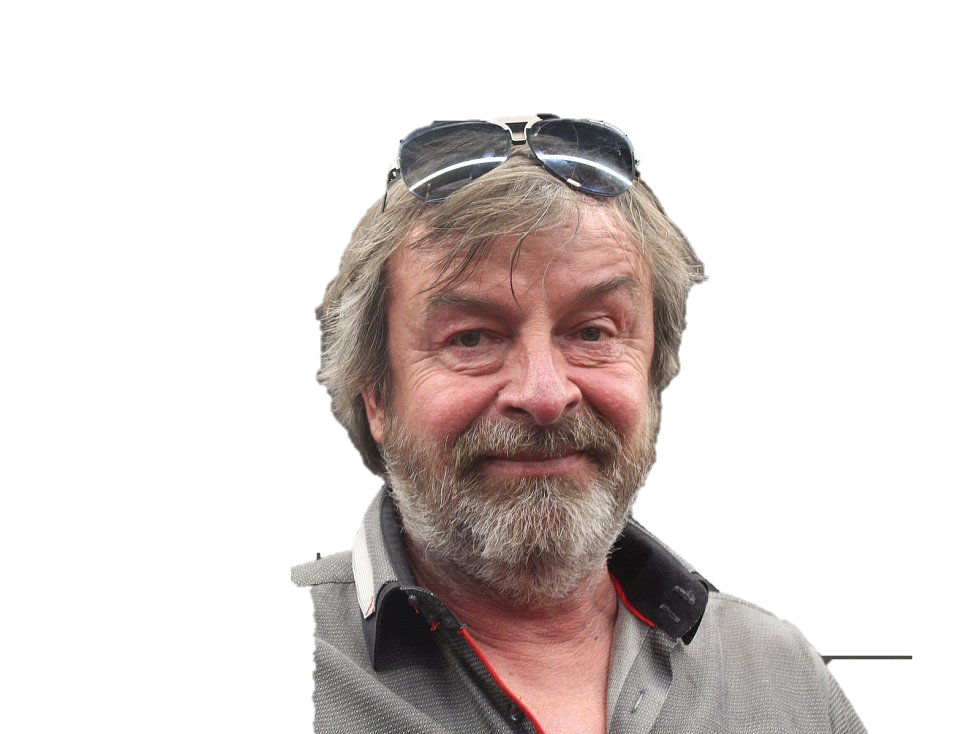 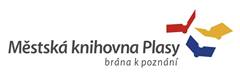                     PLASKÉ KULTURNÍ STŘEDISKO  a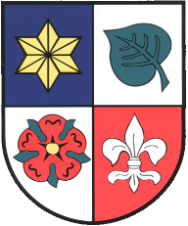                                                                                         Vás zvou na                                                          SETKÁNÍ                        s hercem                                                                 a dabérem                                                     Alexejem                         PYŠKEM                                               19. 3. 2020                                            od 19:00 hod.                                    v BIO STŘELA PLASY Vstupné 100,- Kč                                         předprodej v Městské knihovně Plasy        